ГОСУДАРСТВЕННОЕ БЮДЖЕТНОЕ ПРОФЕССИОНАЛЬНОЕ ОБРАЗОВАТЕЛЬНОЕ УЧРЕЖДЕНИЕ «сАРОВСКИЙ ПОЛИТЕХНИЧЕСКИЙ ТЕХНИКУМ ИМЕНИ ДВАЖДЫ гЕРОЯ сОЦИАЛИСТИЧЕСКОГО тРУДА бОРИСА гЛЕБОВИЧА мУЗРУКОВА»Рабочая ПРОГРАММа УЧЕБНОЙ ДИСЦИПЛИНЫХИМИЯ для профессии 15.01.35 Мастер слесарных работПрофиль обучения: технологическийг. Саров,2022Рабочая программа учебной дисциплины Химия разработана на основе примерной программы учебной дисциплины ХИМИЯ для профессий среднего профессионального образования.Организация – разработчик: ГБПОУ СПТ им. Б.Г. МузруковаРазработчик: Сунгатуллина Р.М., преподаватель ГБПОУ СПТ им. Б.Г. Музрукова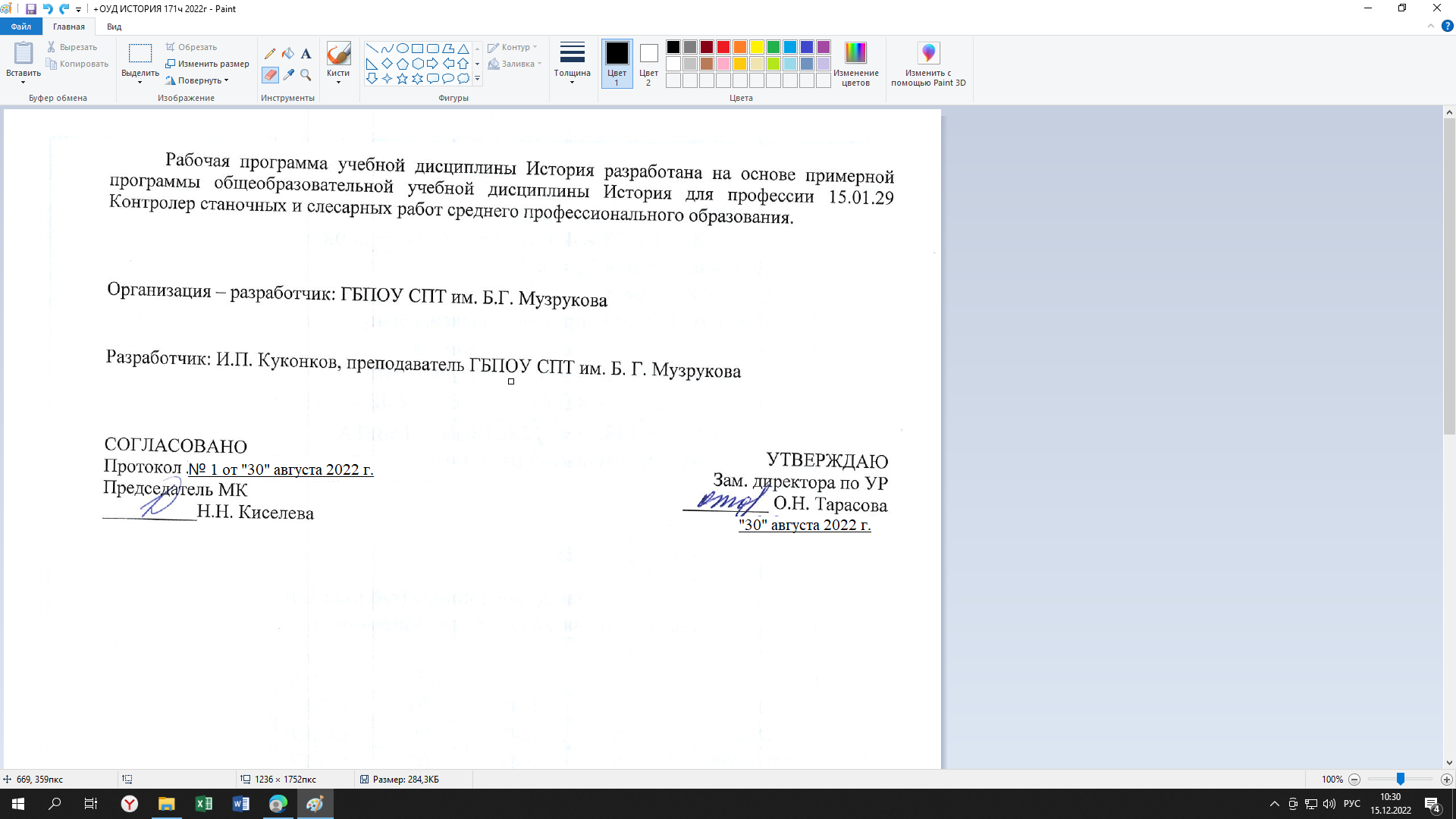 \СОДЕРЖАНИЕ1. ПОЯСНИТЕЛЬНАЯ ЗАПИСКАПрограмма общеобразовательной учебной дисциплины Химия предназначена для изучения химии в профессиональных образовательных организациях СПО, реализующих образовательную программу среднего общего образования в пределах освоения основной профессиональной образовательной программы СПО (ОПОП СПО) на базе основного общего образования при подготовке квалифицированных рабочих, служащих.Программа разработана на основе требований ФГОС среднего общего образования, предъявляемых к структуре, содержанию и результатам освоения учебной дисциплины Химия, в соответствии с Рекомендациями по организации получения среднего общего образования в пределах освоения образовательных программ среднего профессионального образования на базе основного общего образования с учетом требований федеральных государственных образовательных стандартов и получаемой профессии среднего профессионального образования (письмо Департамента государственной политики в сфере подготовки рабочих кадров и ДПО Минобрнауки России от 17.03.2015 № 06-259).Содержание программы «Химия» направлено на достижение следующих целей:формирование у обучающихся умения оценивать значимость химического знания для каждого человека;формирование у обучающихся целостного представления о мире и роли химии в создании современной естественно-научной картины мира; умения объяснять объекты и процессы окружающей действительности: природной, социальной, культурной, технической среды, — используя для этого химические знания;развитие у обучающихся умений различать факты и оценки, сравнивать оценочные выводы, видеть их связь с критериями оценок и связь критериев с определенной системой ценностей, формулировать и обосновывать собственную позицию;приобретение обучающимися опыта разнообразной деятельности, познания и самопознания; ключевых навыков, имеющих универсальное значение для различных видов деятельности (навыков решения проблем, принятия решений, поиска, анализа и обработки информации, коммуникативных навыков, навыков измерений, сотрудничества, безопасного обращения с веществами в повседневной жизни).В программу включено содержание, направленное на формирование у студентов компетенций, необходимых для качественного освоения ОПОП СПО на базе основного общего образования с получением среднего общего образования; программы подготовки квалифицированных рабочих, служащих.2. ОБЩАЯ ХАРАКТЕРИСТИКА УЧЕБНОЙ ДИСЦИПЛИНЫ ХИМИЯХимия — это наука о веществах, их составе и строении, свойствах и превращениях, значении химических веществ, материалов и процессов в практической деятельности человека.Содержание общеобразовательной учебной дисциплины Химия направлено на усвоение обучающимися основных понятий, законов и теорий химии; овладение умениями наблюдать химические явления, проводить химический эксперимент, производить расчеты на основе химических формул веществ и уравнений химических реакций.В процессе изучения химии у обучающихся развиваются познавательные интересы и интеллектуальные способности, потребности в самостоятельном приобретения, знаний по химии в соответствии с возникающими жизненными проблемами, воспитывается бережное отношения к природе, понимание здорового образа жизни, необходимости предупреждения явлений, наносящих вред здоровью и окружающей среде. Они осваивают приемы грамотного, безопасного использования химических веществ и материалов, применяемых в быту, сельском хозяйстве и на производстве.При структурировании содержания общеобразовательной учебной дисциплины для профессиональных образовательных организаций, реализующих образовательную программу среднего общего образования в пределах освоения ОПОП СПО на базе основного общего образования, учитывалась объективная реальность — небольшой объем часов, отпущенных на изучение химии и стремление максимально соответствовать идеям развивающего обучения. Реализация дедуктивного подхода к изучению химии способствует развитию таких логических операций мышления, как анализ и синтез, обобщение и конкретизация, сравнение и аналогия, систематизация и классификация и др.Изучение химии в профессиональных образовательных организациях, реализующих образовательную программу среднего общего образования в пределах освоения ОПОП СПО на базе основного общего образования, имеет свои особенности в зависимости от профиля профессионального образования. Это выражается в содержании обучения, количестве часов, выделяемых на изучение отдельных тем программы, глубине их освоения обучающимися, объеме и характере практических занятий, видах внеаудиторной самостоятельной работы студентов.Специфика изучения химии при овладении профессиями и специальностями технического профиля отражена в каждой теме раздела «Содержание учебной дисциплины» в рубрике «Профильные и профессионально значимые элементы содержания». Этот компонент реализуется при индивидуальной самостоятельной работе обучающихся (написании рефератов, подготовке сообщений, защите проектов), в процессе учебной деятельности под руководством преподавателя (выполнении химического эксперимента — лабораторных опытов и практических работ, решении практико-ориентированных расчетных задач и т.д.).В процессе изучения химии теоретические сведения дополняются демонстрациями, лабораторными опытами и практическими занятиями. Для организации внеаудиторной самостоятельной работы студентов, овладевающих профессиями СПО представлен перечень рефератов (докладов), индивидуальных проектов.В процессе изучения химии важно формировать информационную компетентность обучающихся. Поэтому при организации самостоятельной работы акцентируется внимание обучающихся на поиске информации в Интернете, учебной и специальной литературе с соответствующим оформлением и представлением результатов.Изучение общеобразовательной учебной дисциплины Химия завершается подведением итогов в форме экзамена в рамках промежуточной аттестации студентов в процессе освоения ОПОП СПО с получением среднего общего образования (ППКРС).3. МЕСТО УЧЕБНОЙ ДИСЦИПЛИНЫ В УЧЕБНОМ ПЛАНЕУчебная дисциплина Химия является учебным предметом из обязательной предметной области «Естественные науки» ФГОС среднего общего образования.В профессиональных образовательных организациях, реализующих образовательную программу среднего общего образования в пределах освоения ОПОП СПО на базе основного общего образования, учебная дисциплина Химия изучается в общеобразовательном цикле учебного ОПОП СПО на базе основного общего образования с получением среднего общего образования (ППКРС).4. РЕЗУЛЬТАТЫ ОСВОЕНИЯ УЧЕБНОЙ ДИСЦИПЛИНЫОсвоение содержания учебной дисциплины Химия, обеспечивает достижение студентами следующих результатов:•	личностных:чувство гордости и уважения к истории и достижениям отечественной химической науки; химически грамотное поведение в профессиональной деятельности и в быту при обращении с химическими веществами, материалами и процессами;готовность к продолжению образования и повышения квалификации в избранной профессиональной деятельности и объективное осознание роли химических компетенций в этом;умение использовать достижения современной химической науки и химических технологий для повышения собственного интеллектуального развития в выбранной профессиональной деятельности;•	метапредметных:использование различных видов познавательной деятельности и основных интеллектуальных операций (постановки задачи, формулирования гипотез, анализа и синтеза, сравнения, обобщения, систематизации, выявления причинно-следственных связей, поиска аналогов, формулирования выводов) для решения поставленной задачи, применение основных методов познания (наблюдения, научного эксперимента) для изучения различных сторон химических объектов и процессов, с которыми возникает необходимость сталкиваться в профессиональной сфере;использование различных источников для получения химической информации, умение оценить ее достоверность для достижения хороших результатов в профессиональной сфере;•   предметных:сформированность представлений о месте химии в современной научной картине мира; понимание роли химии в формировании кругозора и функциональной грамотности человека для решения практических задач;владение основополагающими химическими понятиями, теориями, законами и закономерностями; уверенное пользование химической терминологией и символикой;владение основными методами научного познания, используемыми в химии: наблюдением, описанием, измерением, экспериментом; умение обрабатывать, объяснять результаты проведенных опытов и делать выводы; готовность и способность применять методы познания при решении практических задач;сформированность умения давать количественные оценки и производить расчеты по химическим формулам и уравнениям;владение правилами техники безопасности при использовании химических веществ;сформированность собственной позиции по отношению к химической информации, получаемой из разных источников.5. СОДЕРЖАНИЕ и структура УЧЕБНОЙ ДИСЦИПЛИНЫВведениеНаучные методы познания веществ и химических явлений. Роль эксперимента и теории в химии. Моделирование химических процессов. Значение химии при освоении профессий СПО и специальностей СПО технического профиля профессионального образования.1. Общая и неорганическая химия1.1. Основные понятия и законы химииОсновные понятия химии. Вещество. Атом. Молекула. Химический элемент. Аллотропия. Простые и сложные вещества. Качественный и количественный состав веществ. Химические знаки и формулы. Относительные атомная и молекулярная массы. Количество вещества.Основные законы химии. Стехиометрия. Закон сохранения массы веществ. Закон постоянства состава веществ молекулярной структуры. Закон Авогадро и следствия из него.Расчетные задачи на нахождение относительной молекулярной массы, определение массовой доли химических элементов в сложном веществе.ДемонстрацииМодели атомов химических элементов.Модели молекул простых и сложных веществ (шаростержневые и Стюарта — Бриглеба).Коллекция простых и сложных веществ.Профильные и профессионально значимые элементы содержания. Аллотропные модификации углерода (алмаз, графит), кислорода (кислород, озон), олова (серое и белое олово). Понятие о химической технологии, биотехнологии и нанотехнологии.1.2. Периодический закон и Периодическая система химических элементов Д. И. Менделеева и строение атомаПериодический закон Д.И.Менделеева. Открытие Д.И.Менделеевым Периодического закона. Периодический закон в формулировке Д.И.Менделеева. Периодическая таблица химических элементов — графическое отображение периодического закона. Структура периодической таблицы: периоды (малые и большие), группы (главная и побочная).Строение атома и Периодический закон Д.И.Менделеева. Атом — сложная частица. Ядро (протоны и нейтроны) и электронная оболочка. Изотопы. Строение электронных оболочек атомов элементов малых периодов. Особенности строения электронных оболочек атомов элементов больших периодов (переходных элементов). Понятие об орбиталях. s-, р- и d-орбитали. Электронные конфигурации атомов химических элементов.Современная формулировка Периодического закона. Значение Периодического закона и Периодической системы химических элементов Д.И.Менделеева для развития науки и понимания химической картины мира.Профильные и профессионально значимые элементы содержания. Радиоактивность. Использование радиоактивных изотопов в технических целях. Рентгеновское излучение и его использование в технике и медицине. Моделирование как метод прогнозирования ситуации на производстве.1.3. Строение веществаИонная химическая связь. Катионы, их образование из атомов в результате процесса окисления. Анионы, их образование из атомов в результате процесса восстановления. Ионная связь как связь между катионами и анионами за счет электростатического притяжения. Классификация ионов: по составу, знаку заряда, наличию гидратной оболочки. Ионные кристаллические решетки. Свойства веществ с ионным типом кристаллической решетки.Ковалентная химическая связь. Механизм образования ковалентной связи. Электроотрицательность. Ковалентные полярная и неполярная связи. Кратность ковалентной связи. Молекулярные и атомные кристаллические решетки. Свойства веществ с молекулярными и атомными кристаллическими решетками.Металлическая связь. Металлическая кристаллическая решетка и металлическая химическая связь. Физические свойства металлов.Агрегатные состояния веществ и водородная связь. Твердое, жидкое и газообразное состояния веществ. Переход вещества из одного агрегатного состояния в другое. Водородная связь.Чистые вещества и смеси. Понятие о смеси веществ. Гомогенные и гетерогенные смеси. Состав смесей: объемная и массовая доли компонентов смеси, массовая доля примесей.Дисперсные системы. Понятие о дисперсной системе. Дисперсная фаза и дисперсионная среда. Классификация дисперсных систем. Понятие о коллоидных системах.ДемонстрацииМодель кристаллической решетки хлорида натрия.Образцы минералов с ионной кристаллической решеткой: кальцита, галита.Образцы различных дисперсных систем: эмульсий, суспензий, аэрозолей, гелей и золей.Коагуляция.Лабораторные опытыПриготовление суспензии карбоната кальция в воде. Получение эмульсии моторного масла. Ознакомление со свойствами дисперсных систем.Профильные и профессионально значимые элементы содержания. Полярность связи и полярность молекулы. Конденсация. Текучесть. Возгонка. Кристаллизация. Сублимация и десублимация. Аномалии физических свойств воды. Жидкие кристаллы. Минералы и горные породы как природные смеси. Эмульсии и суспензии. Золи (в том числе аэрозоли) и гели. Коагуляция. 1.4. Вода. Растворы. Электролитическая диссоциацияВода. Растворы. Растворение. Вода как растворитель. Растворимость веществ. Насыщенные, ненасыщенные, пересыщенные растворы. Зависимость растворимости газов, жидкостей и твердых веществ от различных факторов.Массовая доля растворенного вещества.Электролитическая диссоциация. Электролиты и неэлектролиты. Электролитическая диссоциация. Механизмы электролитической диссоциации для веществ с различными типами химической связи. Гидратированные и негидратированные ионы. Степень электролитической диссоциации. Сильные и слабые электролиты. Основные положения теории электролитической диссоциации. Кислоты, основания и соли как электролиты.ДемонстрацииРастворимость веществ в воде. Растворение в воде серной кислоты и солей аммония. Образцы кристаллогидратов. Испытание растворов электролитов и неэлектролитов на предмет диссоциации. Зависимость степени электролитической диссоциации уксусной кислоты от разбавления раствора.Практические занятияРеакции ионного обмена и условия их протекания.Составление уравнений реакций ионного обмена Профильные и профессионально значимые элементы содержания. Растворение как физико-химический процесс. Тепловые эффекты при растворении. Кристаллогидраты. Решение задач на массовую долю растворенного вещества. Применение воды в технических целях. Жесткость воды и способы ее устранения. Минеральные воды.1.5. Классификация неорганических соединений и их свойстваКислоты и их свойства. Кислоты как электролиты, их классификация по различным признакам. Химические свойства кислот в свете теории электролитической диссоциации. Особенности взаимодействия концентрированной серной и азотной кислот с металлами. Основные способы получения кислоты.Основания и их свойства. Основания как электролиты, их классификация по различным признакам. Химические свойства оснований в свете теории электролитической диссоциации. Разложение нерастворимых в воде оснований. Основные способы получения оснований.Соли и их свойства. Соли как электролиты. Соли средние, кислые и основные. Химические свойства солей в свете теории электролитической диссоциации. Способы получения солей.Гидролиз солей.Оксиды и их свойства. Солеобразующие и несолеобразующие оксиды. Основные, амфотерные и кислотные оксиды. Зависимость характера оксида от степени окисления образующего его металла. Химические свойства оксидов. Получение оксидов.ДемонстрацииВзаимодействие азотной и концентрированной серной кислот с металлами. Получение и свойства амфотерного гидроксида. Обратимый гидролиз солей различного типа.Лабораторные опытыИспытание растворов кислот индикаторами.Взаимодействие металлов с кислотами.Взаимодействие кислот с оксидами металлов.Взаимодействие кислот с основаниями.Взаимодействие кислот с солями.Испытание растворов щелочей индикаторами.Взаимодействие щелочей с солями.Разложение нерастворимых оснований.Взаимодействие солей с металлами.Взаимодействие солей друг с другом.Гидролиз солей различного типа.Практические занятияГидролиз солейПрофильные и профессионально значимые элементы содержания. Правила разбавления серной кислоты. Использование серной кислоты в промышленности. Едкие щелочи, их использование в промышленности. Гашеная и негашеная известь, их применение в строительстве. Гипс и алебастр, гипсование.Понятие о рН раствора. Кислотная, щелочная, нейтральная среда растворов.1.6. Химические реакцииКлассификация химических реакций. Реакции соединения, разложения, замещения, обмена. Каталитические реакции. Обратимые и необратимые реакции. Гомогенные и гетерогенные реакции. Экзотермические и эндотермические реакции. Тепловой эффект химических реакций. Термохимические уравнения.Окислительно-восстановительные реакции. Степень окисления. Окислитель и восстановление. Восстановитель и окисление. Метод электронного баланса для составления уравнений окислительно-восстановительных реакций.Скорость химических реакций. Понятие о скорости химических реакций. Зависимость скорости химических реакций от различных факторов: природы реагирующих веществ, их концентрации, температуры, поверхности соприкосновения и использования катализаторов.Обратимость химических реакций. Обратимые и необратимые реакции. Химическое равновесие и способы его смещения.ДемонстрацииПримеры необратимых реакций, идущих с образованием осадка, газа или воды.Зависимость скорости реакции от природы реагирующих веществ.Лабораторные опытыРеакция замещения меди железом в растворе медного купороса.Реакции, идущие с образованием осадка, газа или воды.Зависимость скорости взаимодействия соляной кислоты с металлами от их природы.Зависимость скорости взаимодействия цинка с соляной кислотой от ее концентрации.Зависимость скорости взаимодействия оксида меди (II) с серной кислотой от температуры.Профильные и профессионально значимые элементы содержания. Понятие об электролизе. Электролиз расплавов. Электролиз растворов. Электролитическое получение алюминия. Практическое применение электролиза. Гальванопластика. Гальваностегия. Рафинирование цветных металлов.Катализ. Гомогенные и гетерогенные катализаторы. Промоторы. Каталитические яды. Ингибиторы.Производство аммиака: сырье, аппаратура, научные принципы.1.7. Металлы и неметаллыМеталлы. Особенности строения атомов и кристаллов. Физические свойства металлов. Классификация металлов по различным признакам. Химические свойства металлов. Электрохимический ряд напряжений металлов. Металлотермия.Общие способы получения металлов. Понятие о металлургии. Пирометаллургия, гидрометаллургия и электрометаллургия. Сплавы черные и цветные.Неметаллы. Особенности строения атомов. Неметаллы — простые вещества. Зависимость свойств галогенов от их положения в периодической системе. Окислительные и восстановительные свойства неметаллов в зависимости от их положения в ряду электроотрицательности.ДемонстрацииКоллекция металлов.Практические занятияОбщие свойства металлов. Свойства оксидов и гидроксидов.Генетическая связь между классами неорганических соединений.Качественные реакции на ионы. Решение экспериментальных задач по качественному определению ионов. Профильные и профессионально значимые элементы содержания. Коррозия металлов: химическая и электрохимическая. Зависимость скорости коррозии от условий окружающей среды. Классификация коррозии металлов по различным признакам. Способы защиты металлов от коррозии.Производство чугуна и стали.Получение неметаллов фракционной перегонкой жидкого воздуха и электролизом растворов или расплавов электролитов.Силикатная промышленность. Производство серной кислоты.2. Органическая химия2.1. Основные понятия органической химии и теория строенияорганических соединенийПредмет органической химии. Природные, искусственные и синтетические органические вещества. Сравнение органических веществ с неорганическими.Валентность. Химическое строение как порядок соединения атомов в молекулы по валентности.Теория строения органических соединений А.М. Бутлерова. Основные положения теории химического строения. Изомерия и изомеры. Химические формулы и модели молекул в органической химии.Классификация органических веществ. Классификация веществ по строению углеродного скелета и наличию функциональных групп. Гомологи и гомология. Начала номенклатуры IUPAC.Классификация реакций в органической химии. Реакции присоединения (гидрирования, галогенирования, гидрогалогенирования, гидратации). Реакции отщепления (дегидрирования, дегидрогалогенирования, дегидратации). Реакции замещения. Реакции изомеризации.ДемонстрацииМодели молекул гомологов и изомеров органических соединений. Качественное обнаружение углерода, водорода и хлора в молекулах органических соединений.Лабораторный опытИзготовление моделей молекул органических веществ.Профильные и профессионально значимые элементы содержания. Понятие о субстрате и реагенте. Реакции окисления и восстановления органических веществ. Сравнение классификации соединений и классификации реакций в неорганической и органической химии.2.2. Углеводороды и их природные источникиАлканы. Алканы: гомологический ряд, изомерия и номенклатура алканов. Химические свойства алканов (метана, этана): горение, замещение, разложение, дегидрирование. Применение алканов на основе свойств.Алкены. Этилен, его получение (дегидрированием этана, деполимеризацией полиэтилена). Гомологический ряд, изомерия, номенклатура алкенов. Химические свойства этилена: горение, качественные реакции (обесцвечивание бромной воды и раствора перманганата калия), гидратация, полимеризация. Применение этилена на основе свойств.Диены и каучуки. Понятие о диенах как углеводородах с двумя двойными связями. Сопряженные диены. Химические свойства бутадиена-1,3 и изопрена: обесцвечивание бромной воды и полимеризация в каучуки. Натуральный и синтетические каучуки. Резина.Алкины. Ацетилен. Химические свойства ацетилена: горение, обесцвечивание бромной воды, присоединений хлороводорода и гидратация. Применение ацетилена на основе свойств. Межклассовая изомерия с алкадиенами.Арены. Бензол. Химические свойства бензола: горение, реакции замещения (галогенирование, нитрование). Применение бензола на основе свойств.Природные источники углеводородов. Природный газ: состав, применение в качестве топлива.Нефть. Состав и переработка нефти. Перегонка нефти. Нефтепродукты.ДемонстрацииКоллекция образцов нефти и нефтепродуктов. Коллекция «Каменный уголь и продукция коксохимического производства».Лабораторные опытыОзнакомление с коллекцией образцов нефти и продуктов ее переработки.Ознакомление с коллекцией каучуков и образцами изделий из резины.Лабораторные занятияСоставление структурных формул изомеров и названий углеводородов по систематической международной номенклатуре (ИЮПАК)Получение этилена и опыты с ним.Профильные и профессионально значимые элементы содержания. Правило В.В.Марковникова. Классификация и назначение каучуков. Классификация и назначение резин. Вулканизация каучука.Получение ацетилена пиролизом метана и карбидным способом. Реакция полимеризации винилхлорида. Поливинилхлорид и его применение. Тримеризация ацетилена в бензол.Понятие об экстракции. Восстановление нитробензола в анилин. Гомологический ряд аренов. Толуол. Нитрование толуола. Тротил.Основные направления промышленной переработки природного газа.Попутный нефтяной газ, его переработка.Процессы промышленной переработки нефти: крекинг, риформинг. Октановое число бензинов и цетановое число дизельного топлива.Коксохимическое производство и его продукция.2.3. Кислородсодержащие органические соединенияСпирты. Получение этанола брожением глюкозы и гидратацией этилена. Гидроксильная группа как функциональная. Понятие о предельных одноатомных спиртах. Химические свойства этанола: взаимодействие с натрием, образование простых и сложных эфиров, окисление в альдегид. Применение этанола на основе свойств. Алкоголизм, его последствия для организма человека и предупреждение.Глицерин как представитель многоатомных спиртов. Качественная реакция на многоатомные спирты. Применение глицерина.Фенол. Физические и химические свойства фенола. Взаимное влияние атомов в молекуле фенола: взаимодействие с гидроксидом натрия и азотной кислотой. Применение фенола на основе свойств.Альдегиды. Понятие об альдегидах. Альдегидная группа как функциональная. Формальдегид и его свойства: окисление в соответствующую кислоту, восстановление в соответствующий спирт. Получение альдегидов окислением соответствующих спиртов. Применение формальдегида на основе его свойств.Карбоновые кислоты. Понятие о карбоновых кислотах. Карбоксильная группа как функциональная. Гомологический ряд предельных одноосновных карбоновых кислот. Получение карбоновых кислот окислением альдегидов. Химические свойства уксусной кислоты: общие свойства с минеральными кислотами и реакция этерификации. Применение уксусной кислоты на основе свойств. Высшие жирные кислоты на примере пальмитиновой и стеариновой.Сложные эфиры и жиры. Получение сложных эфиров реакцией этерификации. Сложные эфиры в природе, их значение. Применение сложных эфиров на основе свойств.Жиры как сложные эфиры. Классификация жиров. Химические свойства жиров: гидролиз и гидрирование жидких жиров. Применение жиров на основе свойств. Мыла.Углеводы. Углеводы, их классификация: моносахариды (глюкоза, фруктоза), дисахариды (сахароза) и полисахариды (крахмал и целлюлоза). Глюкоза — вещество с двойственной функцией — альдегидоспирт. Химические свойства глюкозы: окисление в глюконовую кислоту, восстановление в сорбит, спиртовое брожение. Применение глюкозы на основе свойств.Значение углеводов в живой природе и жизни человека. Понятие о реакциях поликонденсации и гидролиза на примере взаимопревращений: глюкоза- полисахарид.ДемонстрацииКачественные реакции на многоатомные спирты.Растворимость фенола в воде при обычной температуре и нагревании. Качественные реакции на фенол.Реакция серебряного зеркала альдегидов.Окисление альдегидов и глюкозы в кислоту с помощью гидроксида меди (II). Качественная реакция на крахмал. Лабораторные опытыРастворение глицерина в воде и взаимодействие с гидроксидом меди (II).Свойства уксусной кислоты, общие со свойствами минеральных кислот.Взаимодействие глюкозы с гидроксидом меди (II).Качественная реакция на крахмал.Лабораторное занятие Свойства карбоновых кислот. Обнаружение у уксусной кислоты общих свойств кислотПрофильные и профессионально значимые элементы содержания. Метиловый спирт и его использование в качестве химического сырья. Токсичность метанола и правила техники безопасности при работе с ним. Этиленгликоль и его применение. Токсичность этиленгликоля и правила техники безопасности при работе с ним.Получение фенола из продуктов коксохимического производства и из бензола.Поликонденсация формальдегида с фенолом в фенолоформальдегидную смолу. Ацетальдегид. Понятие о кетонах на примере ацетона. Применение ацетона в технике и промышленности.Многообразие карбоновых кислот (щавелевой кислоты как двухосновной, акриловой кислоты как непредельной, бензойной кислоты как ароматической).Пленкообразующие масла. Замена жиров в технике непищевым сырьем. Синтетические моющие средства.Молочнокислое брожение глюкозы. Кисломолочные продукты. Силосование кормов. Нитрование целлюлозы. Пироксилин.2.4. Азотсодержащие органические соединения. ПолимерыАмины. Понятие об аминах. Алифатические амины, их классификация и номенклатура. Анилин как органическое основание. Получение анилина из нитробензола. Применение анилина на основе свойств.Аминокислоты. Аминокислоты как амфотерные дифункциональные органические соединения. Химические свойства аминокислот: взаимодействие с щелочами, кислотами и друг с другом (реакция поликонденсации). Пептидная связь и полипептиды. Применение аминокислот на основе свойств.Белки. Первичная, вторичная, третичная структуры белков. Химические свойства белков: горение, денатурация, гидролиз, цветные реакции. Биологические функции белков.Полимеры. Белки и полисахариды как биополимеры.Пластмассы. Получение полимеров реакцией полимеризации и поликонденсации. Термопластичные и термореактивные пластмассы. Представители пластмасс.Волокна, их классификация. Получение волокон. Отдельные представители химических волокон.ДемонстрацииРастворение и осаждение белков.Цветные реакции белков.Горение птичьего пера и шерстяной нити.Лабораторные опытыРастворение белков в воде.Обнаружение белков в молоке и мясном бульоне.Денатурация раствора белка куриного яйца спиртом, растворами солей тяжелых металлов и при нагревании.Профильные и профессионально значимые элементы содержания. Аминокапроновая кислота. Капрон как представитель полиамидных волокон. Использование гидролиза белков в промышленности. Поливинилхлорид, политетрафторэтилен (тефлон). Фенолоформальдегидные пластмассы. Целлулоид. Промышленное производство химических волокон.5.1. Объем учебной дисциплины и виды учебной работыПри реализации содержания общеобразовательной учебной дисциплины Химия в пределах освоения ОПОП СПО на базе основного общего образования с получением среднего общего образования (ППКРС) учебная нагрузка обучающихся составляет:	Тематический план и содержание учебной дисциплины Химия6.  ХАРАКТЕРИСТИКА ОСНОВНЫХ ВИДОВ УЧЕБНОЙ ДЕЯТЕЛЬНОСТИ СТУДЕНТОВ7. УЧЕБНО-МЕТОДИЧЕСКОЕ И МАТЕРИАЛЬНО-ТЕХНИЧЕСКОЕ ОБЕСПЕЧЕНИЕ РАБОЧЕЙ ПРОГРАММЫ УЧЕБНОЙ ДИСЦИПЛИНЫ ХИМИЯОсвоение программы учебной дисциплины Химия предполагает наличие кабинета химии с лаборантской комнатой, в котором имеется возможность обеспечить свободный доступ в Интернет во время учебного занятия и в период внеучебной деятельности обучающихся.Помещение кабинета удовлетворяет требованиям Санитарно-эпидемиологических правил и нормативов (СанПиН 2.4.2 № 178-02) и быть оснащено типовым оборудованием, указанным в настоящих требованиях средствами обучения, достаточными для выполнения требований к уровню подготовки обучающихся.В кабинете имеется мультимедийное оборудование, посредством которого студентымогут просматривать визуальную информацию по химии, создавать презентации, видеоматериалы и т.п.В состав учебно-методического и материально-технического оснащения кабинета химии входят:многофункциональный комплекс преподавателя;натуральные объекты, модели, приборы и наборы для постановки демонстрационного и ученического эксперимента;печатные и экранно-звуковые средства обучения;средства новых информационных технологий;реактивы;перечни основной и дополнительной учебной литературы;вспомогательное оборудование и инструкции;библиотечный фонд.В библиотечный фонд входят учебники и учебно-методические комплекты (УМК), рекомендованные или допущенные для использования в профессиональных образовательных организациях, реализующих образовательную программу среднего общего образования в пределах освоения ОПОП СПО на базе основного общего образования.Библиотечный фонд дополнен справочниками, книгами для чтения по химии.В процессе освоения программы учебной дисциплины Химия студенты имеют возможность доступа к электронным учебным материалам по химии, имеющимся в свободном доступе в сети Интернет (электронным книгам, практикумам, тестам, материалам ЕГЭ и др.).8. ЛИТЕРАТУРАОсновные электронные издания:Лебедев Ю. А. Химия: Учебник для СПО. – 2-е изд., перераб. И доп. -  М.: Юрайт, 2018. - Электронный ресурс: ЭБС  Юрайт https://biblio-online.ru/viewer/himiya-436520#page/1 Тупикин Е. И. Химия: Учебник для СПО. В 2 частях. Ч. 2. Органическая химия. – 2-е изд., испр. и доп. -  М.: Юрайт, 2019. - Электронный ресурс: ЭБС  Юрайт https://biblio-online.ru/viewer/himiya-v-2-ch-chast-2-organicheskaya-himiya-437573#page/1 Дополнительные источники:Ерохин Ю.М. Химия: Задачи и упражнения: учеб. пособие для студ. учреждений сред. проф. образования. — М., 2014.Ерохин Ю.М., Ковалева И.Б. Химия для профессий и специальностей технического и естественно-научного профилей: учебник для студ. учреждений сред. проф. образования. — М., 2014.Захарова Т. Н, Головлева Н. А. Органическая химия, - М.: Академия, 2016. -  Электронный ресурс: ЭБС Академия.Константинов В.М., Резанов А.Г., Фадеева Е.О. / Под ред. Константинова. –. - М.: Академия, 2013. www.pvg.mk.ru (олимпиада «Покори Воробьевы горы»). www.hemi.wallst.ru (Образовательный сайт для школьников «Химия»). www.alhimikov.net (Образовательный сайт для школьников). www.chem.msu.su (Электронная библиотека по химии).www.enauki.ru (интернет-издание для учителей «Естественные науки»).www.1september.ru (методическая газета «Первое сентября»).www.hvsh.ru (журнал «Химия в школе»).www.hij.ru (журнал «Химия и жизнь»).www.chemistry-chemists.com (электронный журнал «Химики и химия»).стр.пояснительная записка4ОБЩАЯ ХАРАКТЕРИСТИКА УЧЕБНОЙ ДИСЦИПЛИНЫ5МЕСТО УЧЕБНОЙ ДИСЦИПЛИНЫ В УЧЕБНОМ ПЛАНЕ6результаты Освоения учебной дисциплины6СОДЕРЖАНИЕ и структура УЧЕБНОЙ ДИСЦИПЛИНЫ7ХАРАКТЕРИСТИКА ОСНОВНЫХ ВИДОВ УЧЕБНОЙ ДЕЯТЕЛЬНОСТИ СТУДЕНТОВ19УЧЕБНО-МЕТОДИЧЕСКОЕ И МАТЕРИАЛЬНО-ТЕХНИЧЕСКОЕ ОБЕСПЕЧЕНИЕ РАБОЧЕЙ ПРОГРАММЫ УЧЕБНОЙ ДИСЦИПЛИНЫ ХИМИЯ21ЛИТЕРАТУРА22Вид учебной работыОбъем часовОбъем образовательной нагрузки (всего)132Нагрузка во взаимодействии с преподавателем (всего)114В том числе:лекции96Практические работы18Консультации12Промежуточная аттестация6Самостоятельная работа обучающегося (всего)-Итоговая аттестация в форме экзаменаНаименование разделов и темСодержание учебного материала, лабораторные и практические работы, самостоятельная работа обучающихсяСодержание учебного материала, лабораторные и практические работы, самостоятельная работа обучающихсяОбъем часовУровень освоения12234Раздел 1. ОБЩАЯ И НЕОРГАНИЧЕСКАЯ ХИМИЯРаздел 1. ОБЩАЯ И НЕОРГАНИЧЕСКАЯ ХИМИЯРаздел 1. ОБЩАЯ И НЕОРГАНИЧЕСКАЯ ХИМИЯ48Тема 1.1. Основные понятия и законы химииСодержание Содержание 4Тема 1.1. Основные понятия и законы химии1.Введение. Основные понятия химии. Вещество. Атом. Молекула. Химический элемент. Аллотропия. Простые и сложные вещества. Качественный и количественный состав веществ. Химические знаки и формулы. Относительные атомная и молекулярная массы. Количество вещества. Основные законы химии. Стехиометрия. Закон сохранения массы веществ. Закон постоянства состава веществ молекулярной структуры. Закон Авогадро и следствия их него.1Тема 1.1. Основные понятия и законы химии2.Расчетные задачи на нахождение относительной молекулярной массы, определение массовой доли химических элементов в сложном веществе.1,2Тема 1.2. Периодический закон и Периодическая система химических элементов Д.И. Менделеева и строение атомаСодержаниеСодержание4Тема 1.2. Периодический закон и Периодическая система химических элементов Д.И. Менделеева и строение атома1.Периодический закон Д.И. Менделеева. Открытие Д.И. Менделеевым Периодического закона. Периодический закон в формулировке Д.И. Менделеева.Периодическая таблица химических элементов – графическое отображение периодического закона. Структура периодической таблицы: периоды (малые и большие), группы (главная и побочная).1,2Тема 1.2. Периодический закон и Периодическая система химических элементов Д.И. Менделеева и строение атома2.Строение атома и периодический закон Д.И. Менделеева. Атом – сложная частица. Ядро (протоны и нейтроны) и электронная оболочка. Изотопы. Строение электронных оболочек атомов элементов малых периодов. Особенности строения электронных оболочек атомов элементов больших периодов (переходных элементов). Понятие об орбиталях. s-, р- и d-Орбитали. Электронные конфигурации атомов химических элементов. Современная формулировка периодического закона. Значение периодического закона и периодической системы химических элементов Д.И. Менделеева для развития науки и понимания химической картины мира.1,2Тема 1.3. Строение веществаСодержание Содержание 6Тема 1.3. Строение вещества1.Ионная химическая связь. Катионы, их образование из атомов в результате процесса окисления. Анионы, их образование из атомов в результате процесса восстановления. Ионная связь, как связь между катионами и анионами за счет электростатического притяжения. Классификация ионов: по составу, знаку заряда, наличию гидратной оболочки. Ионные кристаллические решетки. Свойства веществ с ионным типом кристаллической решетки.Ковалентная химическая связь. Механизм образования ковалентной связи (обменный и донорно-акцепторный). Электроотрицательность. Ковалентные полярная и неполярная связи. Кратность ковалентной связи. Молекулярные и атомные кристаллические решетки. Свойства веществ с молекулярными и атомными кристаллическими решетками.1Тема 1.3. Строение вещества2.Металлическая связь. Металлическая кристаллическая решетка и металлическая химическая связь. Физические свойства металлов. Агрегатные состояния веществ и водородная связь. Твердое, жидкое и газообразное состояния веществ. Переход вещества из одного агрегатного состояния в другое. Водородная связь.1Тема 1.3. Строение вещества3.Чистые вещества и смеси. Понятие о смеси веществ. Гомогенные и гетерогенные смеси. Состав смесей: объемная и массовая доли компонентов смеси, массовая доля примесей.Дисперсные системы. Понятие о дисперсной системе. Дисперсная фаза и дисперсионная среда. Классификация дисперсных систем. Понятие о коллоидных системах.1Тема 1.4.Вода. Растворы. Электролитическая диссоциацияСодержание Содержание 8Тема 1.4.Вода. Растворы. Электролитическая диссоциация1.Вода. Растворы. Растворение. Вода как растворитель. Растворимость веществ. Насыщенные, ненасыщенные, пересыщенные растворы. Зависимость растворимости газов, жидкостей и твердых веществ от различных факторов. Массовая доля растворенного вещества.1Тема 1.4.Вода. Растворы. Электролитическая диссоциация2.Электролитическая диссоциация. Электролиты и неэлектролиты. Электролитическая диссоциация. Механизмы электролитической диссоциации для веществ с различными типами химической связи. Гидратированные и негидратированные ионы. Степень электролитической диссоциации. Сильные и слабые электролиты. Основные положения теории электролитической диссоциации. Кислоты, основания и соли как электролиты.1,2Тема 1.4.Вода. Растворы. Электролитическая диссоциация2.Электролитическая диссоциация. Электролиты и неэлектролиты. Электролитическая диссоциация. Механизмы электролитической диссоциации для веществ с различными типами химической связи. Гидратированные и негидратированные ионы. Степень электролитической диссоциации. Сильные и слабые электролиты. Основные положения теории электролитической диссоциации. Кислоты, основания и соли как электролиты.1,2Тема 1.4.Вода. Растворы. Электролитическая диссоциацияЛабораторно-практические  работыЛабораторно-практические  работы4Тема 1.4.Вода. Растворы. Электролитическая диссоциация1.Реакции ионного обмена и условия их протекания.Тема 1.4.Вода. Растворы. Электролитическая диссоциация2. Составление уравнений реакций ионного обмена Тема1.5. Классификация неорганических соединений и их свойстваСодержание Содержание 10Тема1.5. Классификация неорганических соединений и их свойства1.Кислоты и их свойства. Кислоты как электролиты, их классификация по различным признакам. Химические свойства кислот в свете теории электролитической диссоциации. Особенности взаимодействия концентрированной серной и азотной кислот с металлами. Основные способы получения кислоты.1,2Тема1.5. Классификация неорганических соединений и их свойства2.Основания и их свойства. Основания как электролиты, их классификация по различным признакам. Химические свойства оснований в свете теории электролитической диссоциации. Разложение нерастворимых в воде оснований. Основные способы получения оснований.1,2Тема1.5. Классификация неорганических соединений и их свойства3.Соли и их свойства. Соли как электролиты. Соли средние, кислые и основные. Химически свойства солей в свете теории электролитической диссоциации. Способы получения солей. Гидролиз солей.1,2Тема1.5. Классификация неорганических соединений и их свойства4.Оксиды и их свойства. Солеобразующие и несолеобразующие оксиды. Основные, амфотерные и кислотные оксиды. Зависимость характера оксида от степени окисления образующего его металла. Химические свойства оксидов. Получение оксидов.1,2Тема1.5. Классификация неорганических соединений и их свойстваЛабораторные работыЛабораторные работы2Тема1.5. Классификация неорганических соединений и их свойства1.Гидролиз солей.Тема1.6. Химические реакцииСодержание Содержание 4Тема1.6. Химические реакции1.Классификация химических реакций. Реакции соединения, разложения, замещения, обмена. Каталитические реакции. Обратимые и необратимые реакции. Гомогенные и гетерогенные реакции. Экзотермические и эндотермические реакции. Тепловой эффект химических реакций. Термохимические уравнения. Окислительно-восстановительные реакции. Степень окисления. Окислитель и восстановление. Восстановитель и окисление. Метод электронного баланса для составления уравнений окислительно-восстановительных реакций.1,2Тема1.6. Химические реакции2.Скорость химических реакций. Понятие о скорости химических реакций. Зависимость скорости химических реакций от различных факторов: природы реагирующих веществ, их концентрации, температуры, поверхности соприкосновения и использования катализаторов. Обратимость химических реакций. Обратимые и необратимые реакции. Химическое равновесие и способы его смещения.1,2Тема1.7. Металлы и неметаллы Содержание Содержание 10Тема1.7. Металлы и неметаллы 1.Металлы. Особенности строения атомов и кристаллов. Физические свойства металлов. Классификация металлов по различным признакам. Химические свойства металлов. Электрохимический ряд напряжений металлов. Металлотермия. Общие способы получения металлов. Понятие о металлургии. Пирометаллургия, гидрометаллургия и электрометаллургия. Сплавы черные и цветные.1Тема1.7. Металлы и неметаллы 2.Неметаллы. Особенности строения атомов. Неметаллы – простые вещества. Зависимость свойств галогенов от их положения в Периодической системе. Окислительные и восстановительные свойства неметаллов в зависимости от их положения в ряду электроотрицательности.1Тема1.7. Металлы и неметаллы Лабораторные работы Лабораторные работы 6Тема1.7. Металлы и неметаллы 1.Общие свойства металлов. Свойства оксидов и гидроксидов.Тема1.7. Металлы и неметаллы 2Генетическая связь между классами неорганических соединений. Тема1.7. Металлы и неметаллы 3.Качественные реакции на ионы. Решение экспериментальных задач по качественному определению ионов.Контрольная работа по разделу №1Контрольная работа по разделу №1Контрольная работа по разделу №12Раздел 2. ОРГАНИЧЕСКАЯ ХИМИЯРаздел 2. ОРГАНИЧЕСКАЯ ХИМИЯРаздел 2. ОРГАНИЧЕСКАЯ ХИМИЯ64Тема 1.1. Основные понятия органической химии и теория строения органических соединенийСодержание Содержание 8Тема 1.1. Основные понятия органической химии и теория строения органических соединений1.Предмет органической химии. Природные, искусственные и синтетические органические вещества. Сравнение органических веществ с неорганическими. Валентность. Химическое строение как порядок соединения атомов в молекулы по валентности. 1,2Тема 1.1. Основные понятия органической химии и теория строения органических соединений2.Теория строения органических соединений А.М. Бутлерова. Основные положения теории химического строения. Изомерия и изомеры. Химические формулы и модели молекул в органической химии.1,2Тема 1.1. Основные понятия органической химии и теория строения органических соединений3.Классификация органических веществ. Классификация веществ по строению углеродного скелета и наличию функциональных групп. Гомологи и гомология. Начала номенклатуры IUPAC.        1,2Тема 1.1. Основные понятия органической химии и теория строения органических соединений4Классификация реакций в органической химии. Реакции присоединения (гидрирования, галогенирования, гидрогалогенирования, гидратации). Реакции отщепления (дегидрирования, дегидрогалогенирования, дегидратации). Реакции замещения. Реакции изомеризации.         1,2Тема 1.2. Углеводороды и их природные источникиСодержаниеСодержание18Тема 1.2. Углеводороды и их природные источники1.Алканы. Алканы: гомологический ряд, изомерия и номенклатура алканов. Химические свойства алканов (метана, этана): горение, замещение, разложение, дегидрирование. Применение алканов на основе свойств.2Тема 1.2. Углеводороды и их природные источники2.Алкены. Этилен, его получение (дегидрированием этана, деполимеризацией полиэтилена). Гомологический ряд, изомерия, номенклатура алкенов. Химические свойства этилена: горение, качественные реакции (обесцвечивание бромной воды и раствора перманганата калия), гидратация, полимеризация. Применение этилена на основе свойств.1,2Тема 1.2. Углеводороды и их природные источники3.Диены и каучуки. Понятие о диенах как углеводородах с двумя двойными связями. Сопряженные диены. Химические свойства бутадиена-1,3 и изопрена: обесцвечивание бромной воды и полимеризация в каучуки. Натуральный и синтетические каучуки. Резина.1,2Тема 1.2. Углеводороды и их природные источники4.Алкины. Ацетилен. Химические свойства ацетилена: горение, обесцвечивание бромной воды, присоединение хлороводорода и гидратация. Применение ацетилена на основе свойств. Межклассовая изомерия с алкадиенами.1,2Тема 1.2. Углеводороды и их природные источники5.Арены. Бензол. Химические свойства бензола: горение, реакции замещения (галогенирование, нитрование). Применение бензола на основе свойств.1,2Тема 1.2. Углеводороды и их природные источники6.Природные источники углеводородов. Природный газ: состав, применение в качестве топлива. 1,2Тема 1.2. Углеводороды и их природные источники7.Природные источники углеводородов. Нефть. Состав и переработка нефти. Перегонка нефти. Нефтепродукты.1,2Тема 1.2. Углеводороды и их природные источникиЛабораторно-практические работы.Лабораторно-практические работы.4Тема 1.2. Углеводороды и их природные источники1.Составление структурных формул изомеров и названий углеводородов по систематической международной номенклатуре (ИЮПАК)Тема 1.2. Углеводороды и их природные источники2.Получение этилена и опыты с ним.Тема 1.3. Кислородсодержащие органические соединенияСодержание Содержание 22Тема 1.3. Кислородсодержащие органические соединения1.Спирты. Получение этанола брожением глюкозы и гидратацией этилена. Гидроксильная группа как функциональная. Понятие о предельных одноатомных спиртах. Химические свойства этанола: взаимодействие с натрием, образование простых и сложных эфиров, окисление в альдегид. Применение этанола на основе свойств. Алкоголизм, его последствия и предупреждение.2Тема 1.3. Кислородсодержащие органические соединения2.Глицерин как представитель многоатомных спиртов. Качественная реакция на многоатомные спирты. Применение глицерина. 2Тема 1.3. Кислородсодержащие органические соединения3.Фенол. Физические и химические свойства фенола. Взаимное влияние атомов в молекуле фенола: взаимодействие с гидроксидом натрия и азотной кислотой. Применение фенола на основе свойств.1,2Тема 1.3. Кислородсодержащие органические соединения4.Альдегиды. Понятие об альдегидах. Альдегидная группа как функциональная. Формальдегид и его свойства: окисление в соответствующую кислоту, восстановление в соответствующий спирт. Получение альдегидов окислением соответствующих спиртов. Применение формальдегида на основе его свойств.1,2Тема 1.3. Кислородсодержащие органические соединения5.Карбоновые кислоты. Понятие о карбоновых кислотах. Карбоксильная группа как функциональная. Гомологический ряд предельных однооснóвных карбоновых кислот. Получение карбоновых кислот окислением альдегидов. Химические свойства уксусной кислоты: общие свойства с минеральными кислотами и реакция этерификации. Применение уксусной кислоты на основе свойств. 1,2Тема 1.3. Кислородсодержащие органические соединения6.Высшие жирные кислоты на примере пальмитиновой и стеариновой.2Тема 1.3. Кислородсодержащие органические соединения7Сложные эфиры. Получение сложных эфиров реакцией этерификации. Сложные эфиры в природе, их значение. Применение сложных эфиров на основе свойств.2Тема 1.3. Кислородсодержащие органические соединения8.Жиры. Жиры как сложные эфиры. Классификация жиров. Химические свойства жиров: гидролиз и гидрирование жидких жиров. Применение жиров на основе свойств. Мыла.2Тема 1.3. Кислородсодержащие органические соединения9Углеводы.  Моносахариды. Глюкоза – вещество с двойственной функцией – альдегидоспирт. Химические свойства глюкозы: окисление в глюконовую кислоту, восстановление в сорбит, спиртовое брожение. Применение глюкозы на основе свойств. Значение углеводов в живой природе и жизни человека. Понятие о реакциях поликонденсации и гидролиза на примере взаимопревращений: глюкоза  полисахарид.2Тема 1.3. Кислородсодержащие органические соединения10.Полисахариды. Крахмал и целлюлоза. Различия и сходства в строении и свойствах.2Тема 1.3. Кислородсодержащие органические соединенияЛабораторные работы Лабораторные работы 2Тема 1.3. Кислородсодержащие органические соединения1.Свойства карбоновых кислот. Обнаружение у уксусной кислоты общих свойств кислотТема 1.4. Азотсодержащие органические соединения. ПолимерыСодержание Содержание 12Тема 1.4. Азотсодержащие органические соединения. Полимеры1.Амины. Понятие об аминах. Алифатические амины, их классификация и номенклатура. Анилин, как органическое основание. Получение анилина из нитробензола. Применение анилина на основе свойств.1Тема 1.4. Азотсодержащие органические соединения. Полимеры2.Аминокислоты. Аминокислоты как амфотерные дифункциональные органические соединения. Химические свойства аминокислот: взаимодействие со щелочами, кислотами и друг с другом (реакция поликонденсации). Пептидная связь и полипептиды. Применение аминокислот на основе свойств.1Тема 1.4. Азотсодержащие органические соединения. Полимеры3.Белки. Первичная, вторичная, третичная структуры белков. Химические свойства белков: горение, денатурация, гидролиз, цветные реакции. Биологические функции белков.1Тема 1.4. Азотсодержащие органические соединения. Полимеры4Полимеры. Пластмассы. Получение полимеров реакцией полимеризации и поликонденсации. Термопластичные пластмассы. Представители пластмасс. 1Тема 1.4. Азотсодержащие органические соединения. Полимеры5Полимеры. Пластмассы. Получение полимеров реакцией полимеризации и поликонденсации. Термореактивные пластмассы. Представители пластмасс.1Тема 1.4. Азотсодержащие органические соединения. Полимеры6.Волокна, их классификация. Получение волокон. Отдельные представители химических волокон.1Тема 1.5. Обобщение знаний по органической химииСодержание Содержание 4Тема 1.5. Обобщение знаний по органической химии1.Генетическая связь между важнейшими классами органических соединений. 2Тема 1.5. Обобщение знаний по органической химии2.Зависимость между составом, строением и свойствами органических веществ2Предэкзаменационная консультацияПредэкзаменационная консультацияПредэкзаменационная консультация2КонсультацииКонсультацииКонсультации12Промежуточная аттестацияПромежуточная аттестацияПромежуточная аттестация6ВсегоВсегоВсего132Содержание обученияХарактеристика основных видов деятельности студентов (на уровне учебных действий)Основные понятия и законы химииУмение давать определение и оперировать следующими химическими понятиями: вещество, химический элемент, атом, молекула, относительные атомная и молекулярная массы, ион, аллотропия, изотопы, химическая связь, электроотрицательность, валентность, степень окисления, моль, молярная масса, молярный объем газообразных веществ, вещества молекулярного и немолекулярного строения.Формулирование законов сохранения массы веществ и постоянства состава веществ.Установка зависимости между качественной и количественной сторонами химических объектов и процессов. Решение расчетных задач по химическим формулам и уравнениямПериодический закон и Периодическая система химических элементов Д.И. Менделеева и строение атомаУстановка эволюционной сущности менделеевской и современной формулировок периодического закона Д.И. Менделеева. Объяснение физического смысла символики периодической таблицы химических элементов Д.И. Менделеева (номеров элемента, периода, группы) и установка причинно-следственной связи между строением атома и закономерностями изменения свойств элементов и образованных ими веществ в периодах и группах.Характеристика элементов малых и больших периодов по их положению в Периодической системе Д.И. МенделееваСтроение веществаУстановка зависимости свойств химических веществ от строения атомов образующих их химических элементов. Характеристика важнейших типов химических связей и относительности этой типологии.Объяснение зависимости свойств веществ от их состава и строения кристаллических решеток.Вода. Растворы. Электролитическая диссоциацияУмение давать определение и оперировать следующими химическими понятиями: ион, растворы, электролит и неэлектролит, электролитическая диссоциация.Формулировка основных положений теории электролитической диссоциации.Классификация неорганических соединений и их свойстваХарактеристика в свете теории электролитической диссоциации. свойств основных классов неорганических соединений.Химические реакцииУстановка причинно-следственной связи между содержанием законов и написанием химических формул и уравнений.Умение давать определение и оперировать следующими химическими понятиями: окислитель и восстановитель, окисление и восстановление, тепловой эффект реакции, скорость химической реакции, катализ, химическое равновесиеОтражение химических процессов с помощью уравнений химических реакцийОбъяснение сущности химических процессов. Классификация химических реакций по различным признакам: числу и составу продуктов и реагентов, тепловому эффекту, направлению, фазе, наличию катализатора, изменению степеней окисления элементов, образующих вещества.Классифицикация веществ и процессов с точки зрения окисления-восстановления. Объяснение зависимости скорости химической реакции и положения химического равновесия от различных факторовМеталлы и неметаллы Характеристика состава, строения, свойств, получения и применения важнейших металлов и их соединений.Характеристика состава, строения, свойств, получения и применения важнейших неметаллов и их соединений.Основные понятия органической химии и теория строения органических соединенийФормулировка основных положений теории химического строения органических соединений и характеристика в свете этой теории свойств основных классов органических соединенийУмение давать определение и оперировать следующими химическими понятиями: углеродный скелет, функциональная группа, изомерия, гомология.Углеводороды и их природные источникиХарактеристика состава, строения, свойств, получения и применения важнейших классов углеводородов (алканов, циклоалка-нов, алкенов, алкинов, аренов) и их наиболее значимых в народнохозяйственном плане представителей. Название изученных веществ по тривиальной или международной номенклатуре и отражение состава этих соединений с помощью химических формул.Кислородсодержащие органические соединенияХарактеристика важнейших представителей кислородосодержащих, органических соединений: метанола и этанола, сложных эфиров, жиров, мыл, альдегидов (формальдегидов и ацетальдегида), кетонов (ацетона), карбоновых кислот (уксусной кислоты, моносахаридов (глюкозы), дисахаридов (сахарозы), полисахаридов (крахмала и целлюлозы.Название изученных веществ по тривиальной или международной номенклатуре и отражение состава этих соединений с помощью химических формул.Азотсодержащие органические соединения. ПолимерыХарактеристика важнейших представителей азотосодержащих органических соединений: анилина, аминокислот, белков, искусственных и синтетических волокон, каучуков, пластмасс. Название изученных веществ по тривиальной или международной номенклатуре и отражение состава этих соединений с помощью химических формул.